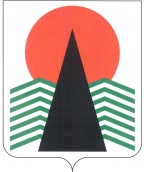 АДМИНИСТРАЦИЯ  НЕФТЕЮГАНСКОГО  РАЙОНАпостановлениег.НефтеюганскО создании Межведомственной рабочей группы по снижению неформальной занятости в муниципальном образовании Нефтеюганский районВ соответствии с Трудовым кодексом Российской Федерации, во исполнение поручения Министра труда и социальной защиты Российской Федерации 
от 17.09.2018 № 16-0/10/В-7094, письма Департамента труда и занятости населения Ханты-Мансийского автономного округа – Югры от 24.10.2018 № 17-исх-6132, руководствуясь Уставом муниципального образования Нефтеюганский район, в целях реализации мероприятий, направленных на снижение неформальной занятости населения, легализацию трудовых отношений, обеспечение соблюдения предусмотренного трудовым законодательством запрета на ограничение трудовых прав и свобод граждан в зависимости от возраста и реализации мер, направленных на сохранение и развитие занятости граждан предпенсионного возраста на территории муниципального образования Нефтеюганский район,  п о с т а н о в л я ю:Создать Межведомственную рабочую группу по снижению неформальной занятости в муниципальном образовании Нефтеюганский район.Утвердить:Положение о Межведомственной рабочей группе по снижению неформальной занятости в муниципальном образовании Нефтеюганский район (приложение № 1).Состав межведомственной рабочей группы по снижению неформальной занятости в муниципальном образовании Нефтеюганский район (приложение № 2).Настоящее постановление подлежит размещению на официальном сайте органов местного самоуправления Нефтеюганского района.Контроль за выполнением постановления возложить на заместителя главы Нефтеюганского района Михалева В.Г.Глава района 					 		Г.В.ЛапковскаяПриложение № 1к постановлению администрации Нефтеюганского районаот 12.11.2018 № 1955-паПОЛОЖЕНИЕ
о Межведомственной рабочей группе по снижению неформальной занятостив муниципальном образовании Нефтеюганский район(далее – Положение)1. Общие положения1.1. Межведомственная рабочая группа по снижению неформальной занятости в муниципальном образовании Нефтеюганский район (далее – рабочая группа) образована в целях снижения неформальной занятости, легализации трудовых отношений, исполнения мероприятий по повышению пенсионного возраста 
и решений по обеспечению соблюдения предусмотренного трудовым законодательством запрета на ограничение трудовых прав и свобод граждан 
в зависимости от возраста, реализацию мер, направленных на сохранение и развитие занятости граждан предпенсионного возраста в организациях всех форм собственности, расположенных на территории муниципального образования Нефтеюганский район,  в части обеспечения реализации права каждого работника 
на труд независимо от возраста и на недопущение заключения между работником 
и работодателем гражданско-правового договора, если фактически имеют место трудовые отношения.1.2. Рабочая группа в своей деятельности руководствуется федеральным 
законодательством, законодательством Ханты-Мансийского автономного округа – Югры, муниципальными правовыми актами органов местного самоуправления Нефтеюганского района и настоящим Положением.2. Основные задачи рабочей группыОсновными задачами рабочей группы являются:2.1. Снижение неформальной занятости и достижение контрольных параметров по снижению численности экономически активных лиц, находящихся в трудоспособном возрасте, не осуществляющих трудовую деятельность.2.2. Обеспечение соблюдения, предусмотренного трудовым законодательством, запрета на ограничение трудовых прав и свобод граждан в зависимости от возраста.2.3. Обеспечение взаимодействия органов местного самоуправления Нефтеюганского района, органов государственного надзора и контроля, работодателей и представителей общественного контроля за соблюдением прав 
и законных интересов граждан в сфере трудовых отношений.2.4. Выработка мер по снижению нелегальных трудовых отношений, связанных с заключением между работником и работодателем гражданско-правовых отношений, когда фактически имеют место трудовые отношения, в том числе с установлением 
и осуществлением работодателем выплат работникам за их труд, сохранению 
и развитию занятости граждан предпенсионного возраста в организациях всех форм собственности, расположенных на территории Нефтеюганского района.3. Основные функции рабочей группыОсновными функциями рабочей группы являются:3.1. Выявление на основании мониторинга организаций, имеющих нелегальные трудовые отношения и осуществляющих нелегальные выплаты работникам 
в организациях всех форм собственности.3.2. Координация работы по взаимодействию с работодателями, осуществляющими деятельность на территории Нефтеюганского района, с целью сохранения занятости лиц предпенсионного возраста.3.3. Информирование Департамента труда и занятости населения Ханты-Мансийского автономного округа – Югры о выявленных фактах неформальной занятости. 3.4. Заслушивание на заседаниях рабочей группы руководителей организаций, имеющих нелегальные трудовые отношения, допустивших случаи увольнения либо отказа в приеме на работу граждан предпенсионного возраста, по данным органов служб занятости, Государственной инспекции труда.3.5. Участие в организации и проведении надзорными органами проверок соблюдения трудового законодательства работодателями с целью выявления неформальной занятости.3.6. Проведение информационно-разъяснительной работы в отношении населения с целью формирования негативного отношения к неформальной занятости и в отношении работодателей, находящихся на территории Нефтеюганского района, о необходимости соблюдения трудового, бюджетного и налогового законодательства, о наступающей административной (уголовной) ответственности за несоблюдение указанного законодательства.3.7. Выработка мер по снижению неформальной занятости, сохранению 
и развитию занятости граждан предпенсионного возраста в организациях всех форм собственности, расположенных на территории муниципального образования Нефтеюганский район.4. Права рабочей группы В целях реализации задач, предусмотренных разделом 2  настоящего Положения, рабочая группа в пределах своей компетенции имеет право:4.1. Принимать решения по вопросам, относящимся к функциям рабочей группы.4.2. Запрашивать у государственных органов и работодателей информацию, необходимую для выполнения возложенных на рабочую группу задач.4.3. Вносить предложения органам, осуществляющим государственный надзор и контроль за соблюдением трудового законодательства, по вопросам, относящимся 
к функциям рабочей группы.4.4. Принимать участие в разработке проектов нормативных правовых актов 
по вопросам, относящимся к функциям рабочей группы.4.5. Осуществлять иные полномочия по вопросам, относящимся к функциям рабочей группы, в соответствии с действующим законодательством.5. Организация деятельности рабочей группы5.1. Рабочая группа формируется в составе председателя рабочей группы и членов рабочей группы.5.2. Возглавляет рабочую группу и осуществляет руководство ее работой – председатель рабочей группы.5.3. Заседания рабочей группы проводятся по мере необходимости и (или) 
при поступлении предложений от членов рабочей группы.5.4. Внеочередные заседания созываются по инициативе председателя рабочей группы. 5.5. Заседание рабочей группы является правомочным, если на нем присутствуют не менее половины от общего числа членов рабочей группы.5.6. Решения рабочей группы принимаются большинством голосов присутствующих на заседании рабочей группы путем открытого голосования. В случае равенства голосов решающим является голос председательствующего 
на заседании.5.7. По итогам заседаний рабочей группы оформляется протокол заседания, который подписывается председателем и секретарем рабочей группы.Приложение № 2к постановлению администрации Нефтеюганского районаот 12.11.2018 № 1955-паСОСТАВ Межведомственной рабочей группы по снижению неформальной занятостив муниципальном образовании Нефтеюганский районПредседатель рабочей группы – заместитель главы Нефтеюганского районазаместитель председателя рабочей группы – начальник отдела социально-трудовых отношений администрации Нефтеюганского районасекретарь рабочей группы – специалист-эксперт отдела социально-трудовых отношений администрации Нефтеюганского района.	Члены рабочей группы:председатель комитета по экономической политике и предпринимательству администрации Нефтеюганского районадиректор казенного учреждения Ханты-Мансийского автономного округа – Югры «Нефтеюганский центр занятости населения» (по согласованию)главный государственный инспектор труда в Ханты-Мансийском автономном округе – Югре, начальник отдела надзора и контроля по соблюдению трудового законодательства в организациях топливно-энергетического комплекса 
(по согласованию)руководитель Межрайонной инспекции Федеральной налоговой службы России № 7 по Ханты-Мансийскому автономному округу – Югре (по согласованию)руководитель управления Пенсионного фонда в г.Нефтеюганске 
(по согласованию)начальник отдела ОМВД России по Нефтеюганскому району 
(по согласованию)главы городского и сельских поселений Нефтеюганского района 
(по согласованию)председатель Нефтеюганского территориального объединения работодателей (по согласованию)председатель Нефтеюганского территориального объединения организаций профсоюзов (по согласованию).12.11.2018№ 1955-па№ 1955-па